МУНИЦИПАЛЬНОЕ АВТОНОМНОЕ ДОШКОЛЬНОЕ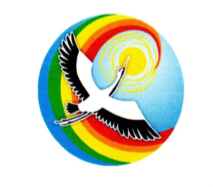 ОБРАЗОВАТЕЛЬНОЕ УЧРЕЖДЕНИЕДЕТСКИЙ САД № 24 «ЖУРАВУШКА»КОМБИНИРОВАННОГО ВИДАГОРОДА ИСКИТИМА НОВОСИБИРСКОЙ ОБЛАСТИРабочая авторская программа по познавательному развитию дошкольников «Поиск»Автор:Дребушевская Татьяна Александровна,воспитательг. ИскитимСОДЕРЖАНИЕI. ЦЕЛЕВОЙ РАЗДЕЛПояснительная запискаПроблема познавательного развития детей дошкольного возраста – одна из самых актуальных в теории и практике дошкольного воспитания, поскольку она является необходимым условием для формирования умственных качеств детей, самостоятельности и инициативности. Современные исследования педагогов и психологов, направленные на изучение различных аспектов обучения детей дошкольного возраста, показывают, что продуктивность интеллектуального развития детей в целом зависит не только от того, как организован образовательный процесс, но и от обратной связи в этом двухстороннем процессе – от позиции самого ребенка, его активности. Совершенно очевидно, что результат познания тогда выше, когда налицо психологически и педагогически правильное и наиболее целесообразное соединение в этом процессе активности педагога и ребенка.Познавательное развитие – это совокупность количественных и качественных изменений, происходящих в познавательных психических процессах, в связи с возрастом, под влиянием среды и собственного опыта ребенка. Ядром познавательного развития является развитие умственных способностей. А способности, в свою очередь, рассматриваются, как условия успешного овладения и выполнения деятельности. Отечественные психологи и педагоги утверждают, что у каждого ребенка существует естественная тяга к восприятию новой информации. И пресловутое детское любопытство тоже основано на стремлении познать новое.Развивать подобное умение помогает игра, которая служит практикой использования знаний, полученных детьми на занятиях и в свободной самостоятельной деятельности. Безусловно, что приоритетом Федерального государственного образовательного стандарта дошкольного образования являются игровые технологии. Именно игра позволяет развивать способности, умственные и художественные способности, помогает малышу познавать мир. В игре он наблюдает, запоминает, развивает фантазию, знакомится с формами и свойствами предметов, выстраивает системы взаимосвязей. Игра позволяет, будто бы незаметно, решать различные задачи, порой очень сложные, и продвигаться вперед по пути формирования и развития детского интеллекта. Максимально эффективно эти условия реализуются во время проведения НОД в форме познавательной квест-игры. Понятие «квест» происходит от английского слова «quest», то есть поиск. Квест – это такая игра, в которой согласно правилам участники находят и выполняют ряд заданий. Цель игры – получить максимальное количество заданий, отыскать в них подсказки, пройти все препятствия, найти развязку и заслужить приз.Квест, как универсальная игровая технология позволяет за короткое время ненавязчиво вовлечь игроков в разнообразные виды детской деятельности, возрастает эффективность усвоения детьми новой информации, активизируется функциональная подвижность мыслительных процессов. Игровая деятельность – это одно из интересных средств, направленных на самовоспитание и саморазвитие ребенка как личности творческой, физически здоровой, с активной познавательной позицией, что и является основным требованием ФГОС ДО. Анализируя методический пакет образовательной области «Познавательное развитие» к программе «От рождения до школы», я сделала вывод о недостаточности разработки познавательных занятий, в ходе которой не всегда учитываются интересы и желания детей, а игровая деятельность на таких занятиях часто заменяется учебной деятельностью, характерной для начальной школы. В результате выявляется слабая мотивация познавательной деятельности большинства дошкольников, дети часто проявляют пассивность в решении поставленных перед ними задач. Таким образом, проблема познавательного развития дошкольников требует особого отношения со стороны педагогов, поиска и применения эффективных средств, технологий и методов работы с дошкольниками, ведь дошкольный период характеризуется интенсивным развитием познавательной сферы ребенка. Данные факторы обусловили необходимость разработки и реализации авторской образовательной программы «Поиск», с введением познавательных занятий в форме познавательных квест-игр.Авторская программа «Поиск» (далее – Программа) разработана в соответствии с:Федеральным законом от 29.12.2012 № 273-ФЗ (ред. от 07.05.2013 года с изменениями, вступившими в силу с 19.05.2013 года) «Об образовании в Российской Федерации»;«Санитарно-эпидемиологическими требованиями к устройству, содержанию и организации режима работы в дошкольных организациях» 2.4.1.3049-13 № 26 от 15.05.2013 г., утвержденных Постановлением Главного государственного санитарного врача Российской Федерации;Федеральным государственным образовательным стандартом дошкольного образования (приказ Министерства образования и науки РФ от 17 октября 2013г. № 1155);Приказом Министерства образования и науки России от 30.08.2013 года № 30038 (зарегистрированного в Минюсте России 26.09.2013 № 1014) «Об утверждении Порядка организации и осуществления образовательной деятельности по основным общеобразовательным программам – образовательным программам дошкольного образования»;Основной образовательной программой дошкольного образования муниципального автономного дошкольного образовательного учреждения № 24 комбинированного вида «Журавушка».Данная Программа составляет часть, формируемую участниками образовательных отношений, основной образовательной программы МАДОУ № 24 «Журавушка», учитывает образовательные потребности воспитанников, членов их семей и ориентирована на специфику социокультурных условий, в наибольшей степени соответствуют потребностям и интересам детей, а также возможностям педагогического коллектива.Программа дополняет и расширяет задачи образовательной области «Познавательное развитие» основной образовательной программы дошкольного образования МАДОУ № 24 «Журавушка», не противоречит с методологической точки зрения для достижения целевых ориентиров дошкольного образования и ориентирована на детей дошкольного возраста (4-7 лет) с учетом потребностей самих воспитанников, их родителей (законных представителей), современных тенденций и требований к образовательной деятельности дошкольного образовательного учреждения. Полный курс освоения программы рассчитан на 3 учебных года. Подача материала осуществляется в доступной для дошкольников форме, с учетом возрастных особенностей, «от простого к сложному». Программа является одним из средств освоения детьми начальных представлений в области естествознания, математики, истории, а также способствует укреплению здоровья дошкольников и развитию творческого потенциала детей.Цели и задачи программыЦель Программы: формирование первичных представлений дошкольников об окружающем миреЗадачи Программы:Обогащать и систематизировать представления детей об окружающем мире; развивать самостоятельность, инициативу, творчество в поиске ребенком вариативных способов;побуждать дошкольников обосновывать и доказывать рациональность выбранного способа действий (изменить; проверить путем подбора аналогичных объектов, используя при этом соответствующую терминологию: увеличить, уменьшить, разделить на части, соединить, изменить форму, расположение на листе и т.п.); способствовать проявлению исследовательской активности детей в процессе решения задач разных видов, стремлению к развитию игры и поиску результата своеобразными, оригинальными действиями (по-своему, на уровне возрастных возможностей);совершенствовать аналитическое восприятие, стимулировать интерес к сравнению предметов, познанию их особенностей и назначения; развивать кругозор и познавательно-исследовательскую деятельность в разных видах деятельности; развивать познавательный интерес к окружающему миру, желание активно изучать окружающий мир;поддерживать проявление инициативы детей в самостоятельных наблюдениях, опытах, эвристических рассуждениях по содержанию прочитанной познавательной литературы. Развивать самостоятельность детей в познавательно-исследовательской деятельности, замечать противоречия, формулировать познавательную задачу, использовать разные способы проверки предположений, применять результаты исследования в разных видах деятельности; развивать нравственно-патриотические качества: гордость, гуманизм, желание сохранять и приумножать богатства Сибири;развитие творческого потенциала ребенка, развитие самостоятельности и творческой активности;формирование здоровья дошкольников, развитие у них физических навыков и умений.Новизна и актуальность: система подачи программных задач, методов, средств по знакомству детей дошкольного возраста с окружающим миром отработана с учетом возрастных особенностей и методических требований в непосредственно образовательной познавательной деятельности.Приоритетная образовательная область реализации программы «Познавательное развитие». Программа составлена с учетом межпредметных связей по областям:Социально-коммуникативное развитие – формирование умения договариваться о распределении функций и ролей в совместной деятельности; осуществлять взаимный контроль в совместной деятельности, адекватное оценивание собственного поведения и поведения окружающих, формирование умения планировать, определять наиболее эффективные способы достижения результата. Речевое развитие – формирование готовности слушать собеседника и вести диалог; изложение своего мнения и аргументация своей точки зрения и оценки событий; допущение существования различных точек зрения; использование в общении правил вежливости. Художественно-эстетическое развитие – развитие творческого потенциала ребенка, развитие самостоятельности и творческой активности в разных видах детской деятельности. Физическое развитие – формирование здоровья дошкольников, развитие у них физических навыков и умений в заданиях квест-игры.Основные принципы, подходы и положения, на которых базируется ПрограммаСодержание образовательной Программы соответствует основным положениям возрастной психологии и дошкольной педагогики и выстроено в соответствии с принципами, определенными Федеральным государственным образовательным стандартом:соответствует принципу развивающего образования, целью которого является развитие ребенка;обеспечивает единство воспитательных, развивающих и обучающих целей и задач процесса образования детей дошкольного возраста;строится с учетом принципа интеграции образовательных областей в соответствии с возрастными возможностями и особенностями воспитанников, спецификой и возможностями образовательных областей;основывается на комплексно-тематическом принципе построения образовательного процесса;предусматривает решение программных образовательных задач в совместной деятельности взрослого и детей и самостоятельной деятельности детей не только в рамках непосредственно образовательной деятельности, но и при проведении режимных моментов в соответствии со спецификой дошкольного образования;предполагает построение образовательного процесса на адекватных возрасту формах работы с детьми;принципы гуманизации, дифференциации и индивидуализации, непрерывности и системности образования.Ожидаемые результаты освоения Программы:В соответствии с ФГОС дошкольного образования к целевым ориентирам относятся следующие социально-нормативные возрастные характеристики возможных достижений ребенка.Целевые ориентиры на этапе завершения дошкольного образования:Ребенок овладевает основными культурными средствами, способами деятельности, проявляет инициативу и самостоятельность в разных видах деятельности — игре, общении, познавательно-исследовательской деятельности, конструировании и др.; способен выбирать себе род занятий, участников по совместной деятельности.Ребенок обладает установкой положительного отношения к миру, к разным видам труда, другим людям и самому себе, обладает чувством собственного достоинства; активно взаимодействует со сверстниками и взрослыми, участвует в совместных играх.Ребенок проявляет любознательность, задает вопросы взрослым и сверстникам, интересуется причинно-следственными связями, пытается самостоятельно придумывать объяснения явлениям природы и поступкам людей; склонен наблюдать, экспериментировать. Обладает начальными знаниями о себе, о природном и социальном мире, в котором он живет; знаком с произведениями детской литературы, обладает элементарными представлениями из области живой природы, естествознания, математики, истории и т. п.; способен к принятию собственных решений, опираясь на свои знания и умения в различных видах деятельности.У ребенка развита крупная и мелкая моторика; он подвижен, вынослив, владеет основными движениями, может контролировать свои движения и управлять ими.II. СОДЕРЖАТЕЛЬНЫЙ РАЗДЕЛ2.1. Модель образовательного процессаРеализация Программы осуществляется в следующих разделах:Ознакомление с миром природы (главная задача: формирование первичных представлений об особенностях природы планеты Земля)Ознакомление с предметным окружением (главная задача: формирование первичных представлений об объектах окружающего мира, о свойствах и отношениях объектов окружающего мира, их форме, цвете, размере, материале, звучании, ритме, темпе, количестве, числе, части и целом, пространстве и времени, движении и покое, причинах и следствиях и др.)Ознакомление с социальным миром (главная задача: формирование первичных представлений о себе, других людях, о малой Родине и Отечестве, представлений о социокультурных ценностях нашего народа, об отечественных традициях и праздниках, о планете Земля как общем доме людей, многообразии стран и народов мира).Такие разделы позволяют охватить все стороны окружающего мира ребенка и реализовать поставленные цели и задачи.Модель реализации Программы: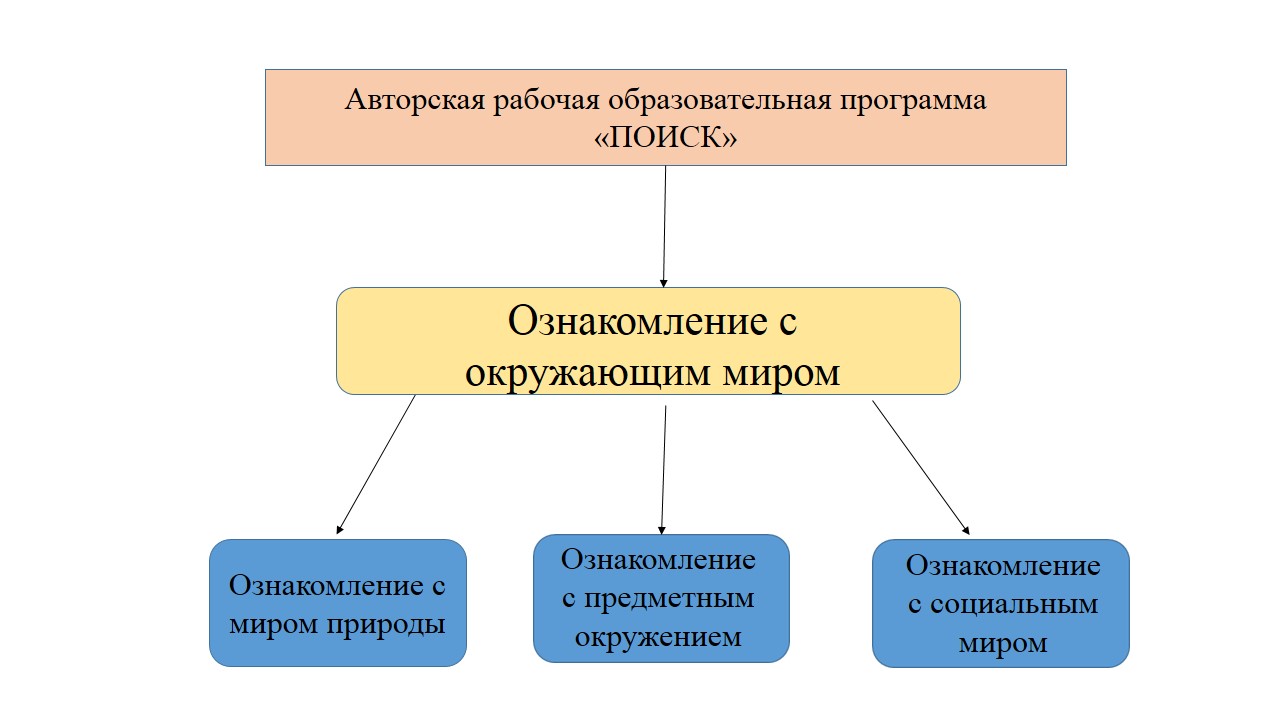 2.2 Годовое распределение тем2.3 Квест-технология реализации ПрограммыВ настоящее время в дошкольном образовании активно используются разнообразные инновационные технологии и методики, позволяющие оптимизировать педагогический процесс для реализации задач из 5 образовательных областей. В практике всестороннего развития и воспитания детей дошкольного возраста внедряются разные технологии, в том числе и игровые.Интерес к этому виду образовательных технологий связан с признанием педагогическим сообществом роли и возможностей детской игры в решении задач разностороннего развития и воспитания детей на этапе дошкольного детства. Игра для ребенка является наиболее привлекательной, естественной формой и средством познания мира, своих возможностей, самопроявления и саморазвития. Для воспитывающего взрослого содержательная, отвечающая интересам детей, правильно организованная игра – эффективное педагогическое средство, позволяющее комплексно решать разнообразные образовательные и развивающие задачи. Общество создало детские игры для всесторонней подготовки ребенка к жизни, его своевременной социализации и развития. Поэтому игры генетически связаны со всеми видами деятельности человека и выступают как специфически детская форма и познания, и труда, и общения, и искусства, и спорта.Фундаментом своевременного и полноценного личностного развития ребенка является его развитие в разных видах деятельности, но прежде всего, в двигательной и игровой. Интеграция разных видов деятельности позволяет успешно решать задачи по всестороннему развитию детей дошкольного возраста. Среди широко используемых в практике использования игровых технологий в работе с детьми дошкольного возраста можно выделить квест - технологию, которая только еще начинает использоваться педагогами в детских садах.Важнейшими элементами игры в жанре квеста являются собственно повествование и обследование мира, а ключевую роль в игровом процессе играют решение головоломок и задач, требующих от игрока умственных усилий.Квест – это игры, в которых игроку необходимо искать различные предметы, находить им применение, разговаривать с различными персонажами в игре, решать головоломки и т.д. Такую игру можно проводить как в помещении, или группе помещений (перемещаясь из группы в музыкальный или спортивный зал и в другие помещения детского сада), так и на улице.Квест – это командная игра. Идея игры проста – команды, перемещаясь по точкам, выполняют различные задания. Но изюминка такой организации игровой деятельности состоит в том, что, выполнив одно задание, дети получают подсказку к выполнению следующего, что является эффективным средством повышения двигательной активности и мотивационной готовности к познанию и исследованию.Квест-технологии широко используются в общеобразовательной школе в различных предметных циклах. Но в последние годы эта технология вызывает интерес и в среде специалистов дошкольного образования. Данную технологию применяют для решения задач познавательного, физического, социально-коммуникативного развития детей. На современном этапе, ДОУ поставлены перед решением совершенно новых задач в соответствии с требованиями ФГОС ДО: необходимо не просто проводить цикл занятий, а организовать единый интегративный процесс взаимодействия взрослого и ребёнка, в котором будут гармонично объединены различные образовательные области для целостного восприятия окружающего мира. Таким связующим компонентом и является ИГРА. Общие правила заданий:все задания не должны нести в себе опасности. Нельзя заставлять ребенка переплывать через реку или разжигать костер;задачи должны соответствовать возрасту участников, чтобы они действительно смогли их решить. Но в то же время они не должны быть слишком простыми;этапы квеста должны быть объединены одной тематикой, плавно переходить друг в друга, выстраиваться логической цепочкой;в конце участников должен ждать приз, причем он должен быть таким, чтобы никому не было обидно. Если игра командная, то и приз должен быть рассчитан на всю команду. По желанию можно давать маленькие призы на каждом из этапов прохождения.Таким образом, квест, как универсальная игровая технология, включающая у ребенка соревновательные механизмы, что также создает условия для более активного включения в игру, для повышения качества выполнения заданий и достижения результата.Познавательный квест дает возможность в качестве загадок включать деятельностные, проектные задания, что позволяет участникам самостоятельно осваивать новые знания. Квест, как универсальная игровая технология позволяет за короткое время ненавязчиво вовлечь игроков в разнообразные виды детской деятельности.Можно не сомневаясь утверждать, что, когда ребенок вырастет, он будет вести себя в своей профессиональной деятельности так же, как он в детстве вел себя в игре: планировать, прогнозировать, добиваться результата и совершенствовать свои физические и нравственные качества.Познавательные квест-игры – одно из интересных средств, направленных на самовоспитание и саморазвитие ребенка как личности творческой, физически здоровой, с активной познавательной позицией, что и является основным требованием ФГОС ДО.2.4. Технологии реализации программыКроме квест-технологии для реализации Программы используются следующие техлогии:2.5. Особенности взаимодействия с семьями воспитанниковВажнейшим условием необходимым для создания социальной ситуации развития детей является взаимодействие с родителями по вопросам образования ребенка, непосредственного вовлечения их в образовательную деятельность.С целью формирования у дошкольников знаний об окружающем мире проводятся следующие формы взаимодействия и общения с родителями: Знакомство с семьей: встречи-знакомства, родительские собрания;Анкетирование (для каждой возрастной группы на начало и конец года как один из способов оценки образовательной деятельности по Программе, определения уровня удовлетворенности родителей);Информирование родителей о ходе образовательного процесса по Программе: дни открытых дверей, индивидуальные и групповые консультации, родительские собрания, дни добрых дел, оформление информационных стендов, организация выставок детского творчества, приглашение родителей на проведение открытых просмотров детской деятельности, групповых развлечений, праздников и спектаклей, создание памяток, буклетов, папок-передвижек, альбомов, сетевые электронные ресурсы;Образование родителей по направлению Программы: проведение консультаций, круглых столов, мастер-классов, создание библиотеки для родителей;Совместная деятельность: привлечение родителей к организации тематических выставок, театральных постановок, соревнований, изготовлению костюмов, атрибутов, к участию в детской исследовательской деятельности по темам Программы, социальные акции, краеведческие прогулки, походы и экскурсии с детьми, привлечение родителей к сбору познавательного материала для пополнения экспозиции группового уголка познания.III. ОРГАНИЗАЦИОННЫЙ РАЗДЕЛ    3.1. Организация образовательной деятельности В	основу организации образовательного процесса определен модульно- тематический принцип с ведущей игровой деятельностью, решение программных задач осуществляется в разных формах совместной деятельности взрослых и детей, а также в самостоятельной деятельности.Срок реализации Программы 3 года:•	первый год обучения - дети средней группы, 4-5 лет.•	второй год обучения – дети старшей группы, 5-6 лет•	третий год обучения – дети подготовительной к школе группы, 6-7 летОбразовательная деятельность осуществляется с детьми всей группы в форме непосредственно образовательной деятельности.средняя группа – НОД в форме познавательной квест-игры 1 раз в неделю, продолжительностью 20 минут; старшая группа – НОД в форме познавательной квест-игры 1 раз в неделю, продолжительностью 25 минут; подготовительная к школе группа – НОД в форме познавательной квест-игры 1 раз в неделю, продолжительностью 30 минут.3.2. Материально-технического оснащениеОбразовательный процесс, организованный в соответствии с рабочей программой «Поиск», начинается с создания развивающей предметно-пространственной среды в группе.  Пространство группы организуется в виде разграниченных центров развития, оснащенных большим количеством развивающих материалов (книги, игрушки, материалы для творчества, развивающее оборудование и пр.). Все предметы доступны детям.Подобная организация пространства позволяет дошкольникам выбирать интересные для себя занятия, чередовать их в течение дня, а педагогу дает возможность эффективно организовывать образовательный процесс с учетом индивидуальных особенностей детей.Оснащение уголков регулярно меняется в соответствии с тематическим планированием образовательного процесса.В группе созданы центры развития:-	центр экспериментирования и уголок природы;-	книжный уголок с большим количеством энциклопедий и произведениями художественной литературы по темам;-        центр логических задач и размышлений;-        центр конструирования;-        центр Дружбы народов;-	центр настольно-печатных игр;-	выставка (детского рисунка, детского творчества, изделий народных мастеров, индивидуальная выставка и т. д.);-	уголок наблюдений за природой;-         центр патриотического воспитания;-	спортивный уголок;-	уголок для сюжетно-ролевых игр;-	уголок ряжения;-         уголок творчества;-	игровой центр с крупными мягкими конструкциями (блоки, домики, тоннели и пр.) для легкого изменения игрового пространства;-	игровой уголок (с игрушками, строительным материалом).3.3 Информационно-методическое обеспечение Программы:1. Баронова В.В. Грамматическое путешествие по странам и континентам: Занятия по познавательному и речевому развитию старших дошкольников / В.В. Баронова. – М.: Сфера, 2016. – 128 с.2. Батлер Меган Хьюз, Пиддок Клэр. Улетный квест для мозгов: для детей 6-7 лет / Меган Хьюз Батлер, Клэр Пиддок; [пер. с англ. И. Кукушкиной]. – М: Эксмо, 2018. – 152 с.Веракса Н.Е., Веракса А.Н. Познавательное развитие в дошкольном детстве / Н.Е. Веракса, А.Н. Веракса. – М.: Мозаика-Синтез, 2012. - 3. Волосовец Т.В. Познавательное развитие дошкольников: Теоретические основы и новые технологии / Т.В. Волосовец. М.: Русское слово – учебник, 2015. – 128 с.4. Давидчук А.Н. Познавательное развитие дошкольников в игре. Методическое пособие / А.Н. Давидчук. – М.: Сфера, 2016. – 96 с.5. Деркунская В.А., Ошкина А.А. Игры-эксперименты с дошкольниками: Учебно-методическое пособие / В.А. Деркунская, А.А. Ошкина. – М.: Центр педагогического образования, 2013. – 64 с.6. Деятельность дошкольников в детской экспериментальной лаборатории: Программа, игровые проблемные ситуации, картотека опытов / М. П. Костюченко, Н. Р. Камалова. – М.: Учитель, 2016. – 148 с.Крашенинников Е.Е, Холодова О.Л. Развитие познавательных способностей дошкольников: Для занятий с детьми 4-7 лет / Е.Е. Крашенинников, О.Л. Холодова. – М.: Мозаика-Синтез, 2016. – 80 с.7. Лисицкая Т.С., Новикова Л.А. Физическое развитие дошкольников: Учебно-методическое пособие для подготовки к школе / Т.С. Лисицкая, Л.А. Новикова. – М.: АСТ Астрель, 2014. – 96 с.8. Николаев А.И., Круглова А.М. Развивающие игры для детей: для занятий с детьми 4-7 лет. / А.И. Николаев, А.М. Круглова. – М.: Классик, 2016. – 190 с.9. Полат Е.С. Новые педагогические и информационные технологии в системе образования / Е.С. Полат. - М.: Издательский центр «Академия». - 2002. – 272 с. 10. Совместная интегрированная деятельность: Развитие познавательных способностей и речи дошкольников / Сост. Вакуленко Л.С., Верещагина Н.В. – М.: Детство-Пресс, 2014. – 192 с.11. Шереметьева Т.Л. Что? Зачем? Почему? Новые вопросы, новые ответы. – Изд. «Харвест» и «Русич», 2017 – с. 32012. Юматова Д.Б. Интерес. Движение. Игра: Развивающая двигательно-коммуникативная деятельность старших дошкольников 5-6 и 6-7 лет / Д.Б. Юматова. – М.: Ювента, 2013. – 160 с.Электронные ресурсыhttp://fb.ru/article/183600/interesnyie-zadaniya-dlya-kvestov-zadaniya-dlya-kvesthttp://www.science-education.ru/ru/article/view?id=20247http://www.zavuch.ru/methodlib/182/77324/#sthash.cp6LyDYy.dpbshttp://nsportal.ru/shkola/obshchepedagogicheskie-tekhnologii/library/2013/01/29/zhivye-kvesty-v-obrazovaniihttp://pandia.ru/text/80/050/23458.phphttp://www.refsru.com/referat-27670-1.htmlhttp://www.myshared.ru/slide/1193253/https://sites.google.com/a/shko.la/ejrono_1/vypuski-zurnala/vypusk-24-oktabr-2014-universalnyhttp://gigabaza.ru/doc/162772.htmlhttp://referatbox.com/14662/soderzhanie-uchebnogo-processa/http://vuzirossii.ru/publ/ https://kopilkaurokov.ru/doshkolnoeObrazovanie/  ЦЕЛЕВОЙ РАЗДЕЛПояснительная записка3Цель и задачи программы5Ожидаемые результаты освоения программы7 II.   СОДЕРЖАТЕЛЬНЫЙ РАЗДЕЛ    2.1.  Модель образовательного процесса82.2. Годовое распределение тем 2.3 Квест-технология реализации Программы2.4 Технологии реализации программы910122.5. Особенности взаимодействия с семьями воспитанников13ОРГАНИЗАЦИОННЫЙ РАЗДЕЛ    3.1. Организация образовательной деятельности143.2 Материально-техническое оснащение программы. 153.3 Информационно-методическое обеспечение программы 15Совместная деятельностьвзрослого и детейСамостоятельнаядеятельность детейВзаимодействие с родителями обучающихся1)  организованная совместная деятельностьННОД в форме образовательной квест-игры. Игра для ребенка является наиболее привлекательной, естественной формой и средством познания мира, своих возможностей, самопроявления и саморазвития. Для воспитывающего взрослого содержательная, отвечающая интересам детей, правильно организованная игра – эффективное педагогическое средство, позволяющее комплексно решать разнообразные образовательные и развивающие задачи. Ребенок-дошкольник – человек играющий, поэтому и обучение входит в его жизнь через «ворота детской игры».2) Решение образовательных задач в ходе режимных моментовРазнообразная, гибко меняющаяся предметно-развивающая средаВовлечение в образовательный процесс через активное участие в проведении мероприятий, НОД, создание развивающей средыМодуль Месяц, неделяТемыТемыМодуль Месяц, неделяСредний возрастСтарший дошкольный возрастОсень золотаяСентябрь, 1 До свиданья, лето! Здравствуй, осень!До свиданья, лето! Здравствуй, осень!Осень золотаяСентябрь, 2 Дары осени (овощи)Дары осени (овощи, фрукты, хлеб)Осень золотаяСентябрь, 3Фруктовый садКладовая леса(растения) Осень золотаяСентябрь, 4Энциклопедия домашних животныхЭнциклопедия домашних животныхЧеловек и бытовое окружениеОктябрь, 1Птичий двор (домашние птицы)Птичий двор (домашние птицы)Человек и бытовое окружениеОктябрь, 2Неделя высокой моды(одежда, обувь, головные уборы) Неделя высокой моды(одежда, обувь, головные уборы) Человек и бытовое окружениеОктябрь, 3Фабрика мебели Фабрика мебели Человек и бытовое окружениеОктябрь, 4Федорино горе (посуда, продукты питания)Федорино горе (посуда, продукты питания)Человек и общество Ноябрь, 1Игрушки Бытовые приборыЧеловек и общество Ноябрь, 2Моя семья – моя радостьМоя семья – моя радостьЧеловек и общество Ноябрь, 3Мой дом. Мой город.Наш город. Человек и общество Ноябрь, 4Азбука профессийАзбука профессийЧеловек и общество Ноябрь, 5Мой любимый детский садМой любимый детский садЗимушка - зимаДекабрь, 1Зимние картинки Зимние картинки Зимушка - зимаДекабрь, 2Мир животных (дикие)Мир животных (дикие)Зимушка - зимаДекабрь, 3Зимующие птицыЗимующие птицыЗимушка - зимаДекабрь, 4Зимние забавы. Новогодний карнавалЗимние забавы. Новогодний карнавалЧеловек и окружающий мир (средний)Человек на планете (старший)Январь, 2Вспоминаем праздникВспоминаем праздникЧеловек и окружающий мир (средний)Человек на планете (старший)Январь, 3Строительство Строительство Человек и окружающий мир (средний)Человек на планете (старший)Январь, 4Ездит, плавает, летает (транспорт)Ездит, плавает, летает (транспорт)Человек и окружающий мир (средний)Человек на планете (старший)Январь, 5Мир животных (дикие и домашние)Человек на планете ЗемляЧеловек и окружающий мир (средний)Человек на планете (старший)Февраль, 1Птицы (дикие и домашние)Животные на планете ЗемляЧеловек и окружающий мир (средний)Человек на планете (старший)Февраль, 2Подводный мир Подводный мир Я - человекФевраль, 3Наши защитники Наши защитники Я - человекФевраль, 4Я – человек! (я и мое тело)Я – человек! (я и мое тело)Я - человекМарт, 1Мамин праздникМамин праздникЯ - человекМарт, 2Дом и всё, что в немЯ и мои праваЧеловек и окружающий мирМарт, 3Весна-красна Весна-красна Человек и окружающий мирМарт, 4Животный мир Животный мир Человек и окружающий мирАпрель, 1Птичий базар Птичий базар Человек и окружающий мирАпрель, 2Школа дорожной безопасности Космос Весна – краснаАпрель, 3Мир растений Мир растений Весна – краснаАпрель, 4Эти удивительные насекомые…Эти удивительные насекомые…Весна – краснаМай, 1Мы живем в РоссииМы живем в РоссииВесна – краснаМай, 2День ПобедыДень ПобедыВесна – краснаМай, 3Во саду ли, в огороде…Во саду ли, в огороде…Весна – краснаМай, 4Ах, лето красное…Ах, лето красное…Технологии проблемного обучения Использование проблемных вопросов, задач, ситуаций по изучению окружающего мира и активная самостоятельная деятельность детей по их разрешению. Технологии дифференцированного обученияУчастие каждого ребенка в познавательной, двигательной и продуктивной деятельности, обеспечение развитию, достижению роста каждого, возможность совершенствования навыков и способностей по изучению окружающего мира.Игровые технологииОсновной формой организованной совместной деятельности является квест-игра. Использование в Программе познавательных, обучающих, тренировочных, обобщающих, развивающих, подвижных, творческих, коммуникативных игр по разделам Программы способствуют развитию у детей различных навыков и умений познавательного, социально-коммуникативного, речевого, художественно-эстетического и физического развития.Здоровьесберегающие технологииИспользование тематических физминуток, пальчиковой гимнастики, зрительной гимнастики, смены видов деятельности, подвижных игр, динамического часа на свежем воздухе, четкие временные рамки продолжительности образовательной деятельности по изучению окружающего мира способствуют воспитанию ценностного отношения к здоровью дошкольников.Информационно-коммуникационные технологииПрименение компьютерной техники позволяет сделать образовательную деятельность привлекательным и по-настоящему современным, решать познавательные и творческие задачи с опорой на наглядность: тематические презентации, слайд-шоу, показ видео по теме, интерактивные игры, онлайн-экскурсии по изучению окружающего мира и др. позволяет расширить творческие возможности педагога и оказывает положительное влияние на различные стороны познавательного развития дошкольников.Технологии интегрированного обученияСоединение знаний из разных областей на равноправной основе, дополняя друг друга. Формирование целостной картины мира дошкольников осуществляется не расчленением, не разделением на отдельные составляющие, а интегративно, то есть через взаимодействие образовательных областей, связанных с познанием окружающего мира.